BMW 520 d xDrive Steptronic2.0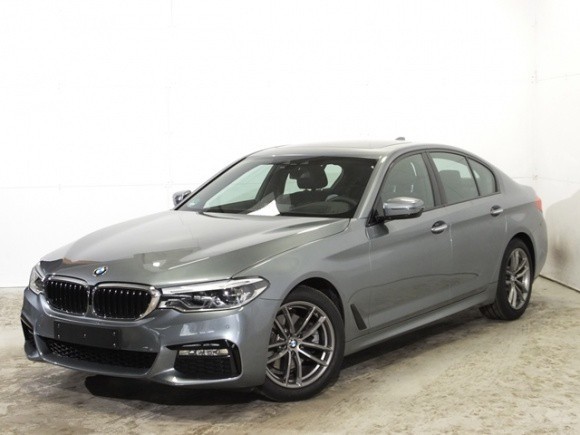 Data primei înmatriculări:	08.2017Kilometraj conform tahometru:	18.800 KilometriCuloare:	bluestone-metallicUşi:	4Combustibil:	DieselCutie de viteze:	Transmisie automatăNumăr total proprietari	1cunoscuţi:Putere:	140 Kw / 190 PSConsum de combustibil în regim combinat:Consum de combustibil în localităţi: Consum de combustibil în afara localităţilor:Emisii CO2 în regim combinat:Dotări:ABS (sistem antiblocare)Acces tip confortAfişaj pană anvelopă RPAAsistenţă fază lungăCapitonaj plafon AnthraciteComputer de bordCotieră centrală: faţă şi spateDispozitiv pentru reglarea automată a vitezei TempomatDSC (control dinamic al stabilităţii)Faruri cu LED-uriFaruri de ceaţăFiltru de particule DieselGeamuri acţionate electric: faţă şi spateHead-up Display (afişaj indicaţii pe parbriz)Încălzire scaune: Scaunul şoferului, Scaun pasager dreaptaÎnchidere centralizată cu telecomandăNumăr airbaguri: 6Oglindă exterioară: electric retractabilPachet aerodinamic MPachet BusinessPachet InnovationPachet interior Shadow Line personalizatPachet sport MPriză 230 VProtecţie activăRadio / CDScaune sportSenzor de ploaieSenzori de parcare (PDC (sistem de asistenţă la parcare) ) ( faţă, spate )ServodirecţieSistem automat climatizareSistem de navigaţie (franco fabrică) ( BMW Professional )Sistem încălzire staţionareSistemul de alarmăSkisack / Durch-lademöglichkeitSuspensie M sportŞasiu sportivTapiţerie piele alcantara, Rhombicle anthrazitTracţiune integralăTrapă electrică de sticlăVolan multifuncţionalVolan pieleBMW 520 d xDrive Steptronic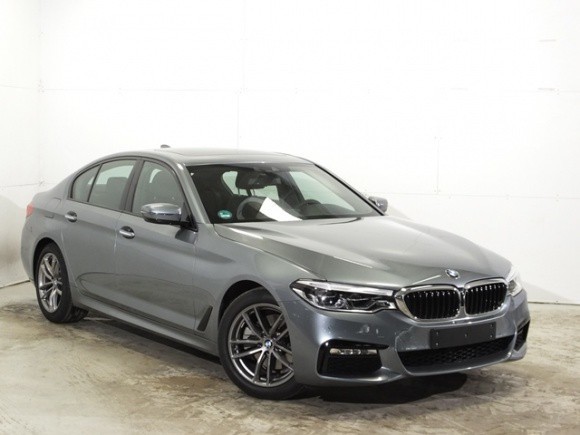 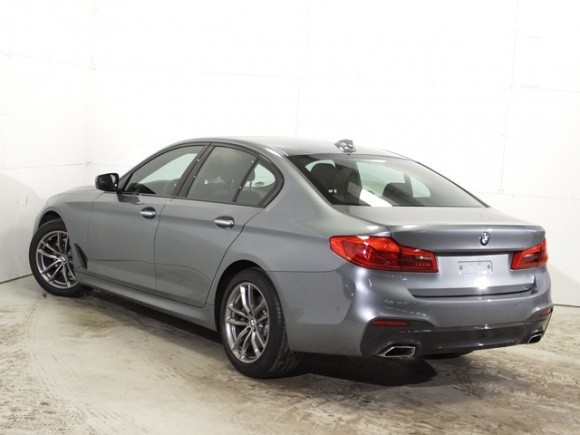 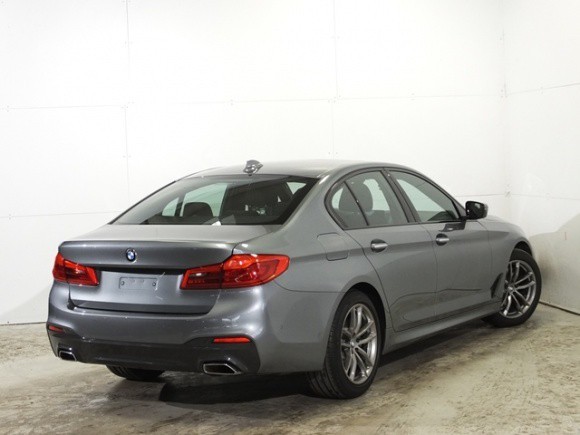 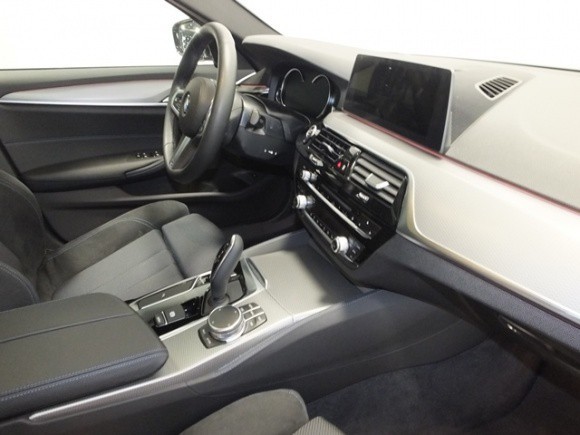 Preţ: EUR	,-43.900+ tva 